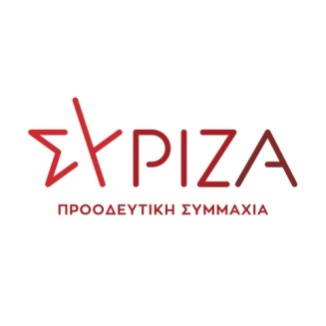 04/04/2021Συνέντευξη του Τομεάρχη Ανάπτυξη & Επενδύσεων και βουλευτή Μεσσηνίας του ΣΥΡΙΖΑ-ΠΣ, Αλέξη Χαρίτση, στην εφημερίδα Real News και τον δημοσιογράφο Φοίβο Κλαυδιανό«Πίσω από τις τους εύηχους τίτλους και τις έωλες εξαγγελίες του πρωθυπουργού, κρύβονται παρωχημένες λογικές αντιμεταρρυθμίσεων που πλήττουν την κοινωνική πλειοψηφία»1. Η κυβέρνηση υποστηρίζει ότι το σύστημα Υγείας άντεξε και όλοι οι ασθενείς έχουν την πρέπουσα περίθαλψη. Συμφωνείτε;Η κυβέρνηση επιχειρεί να κάνει το άσπρο - μαύρο την στιγμή που δεκάδες συμπολίτες μας βρίσκονται διασωληνωμένοι εκτός ΜΕΘ, ακόμη και σε ράντζα, με γιατρούς και νοσηλευτές να έχουν ξεπεράσει κάθε όριο ανθρώπινης αντοχής. Ενώ άγνωστο είναι πόσο έχουν αυξηθεί οι επιπλοκές από άλλα σοβαρά νοσήματα, λόγω της εσωτερικής κατάρρευσης των νοσοκομείων σε τακτικά χειρουργεία και σε εξωτερικά ιατρεία. Όσο και να αρνείται την πραγματικότητα, η κυβέρνηση δεν μπορεί να κρύψει ότι εδώ και έναν χρόνο αρνείται πεισματικά την ενίσχυση του ΕΣΥ με μόνιμες προσλήψεις, την δημιουργία ΜΕΘ και την επίταξη των ιδιωτικών κλινικών. Παρόλες τις τεκμηριωμένες προτάσεις της αντιπολίτευσης, παρόλες τις κραυγές αγωνίας των υγειονομικών, πληρώνουμε την ιδεοληπτική απέχθεια της ΝΔ προς το δημόσιο σύστημα υγείας. 2. Η κυβέρνηση λέει ότι ο ΣΥΡΙΖΑ έβαλε αυτογκόλ με την αρνητική στάση που επέλεξε για τα σελφ τεστ και τον σχετικό διαγωνισμό, χαρακτηρίζοντας τον "φωτογραφικό" για τη siemens, η οποία όμως τελικά δεν συμμετείχε. Πώς απαντάτε;Το μείζον είναι ότι αντί να προχωρήσει στην συνταγογράφηση των μοριακών τεστ και σε στοχευμένους ελέγχους στα μέσα μεταφοράς και στους χώρους εργασίας, η κυβέρνηση επέλεξε εν μία νυκτί να δώσει δεκάδες εκατομμύρια για να μεταθέσει στους πολίτες την ευθύνη ακόμα και για τη διάγνωση και ιχνηλάτηση του ιού. Τη στιγμή μάλιστα που ο Ευρωπαϊκός Οργανισμός ECDC επισημαίνει ότι τα σελφ τεστ μπορούν να λειτουργήσουν μόνο συμπληρωματικά και επουδενί δεν υποκαθιστούν τα μοριακά τεστ. Ως προς το ζήτημα της διαφάνειας, είναι εξίσου κρίσιμο, ιδιαίτερα σε μία περίοδο που η κοινωνική πλειοψηφία αγωνιά για την ίδια της την επιβίωση. Καλούμε την κυβέρνηση, έστω και τώρα, να αποδεχθεί την πρόταση μας για διακομματική επιτροπή για όλες τις προμήθειες και δαπάνες για την πανδημία. Οι κανόνες λειτουργίες της οικονομίας δεν μπορούν να αναστέλλονται επ’ άπειρον ώστε λίγοι και εκλεκτοί να επωφελούνται από το δημόσιο χρήμα. 3. Τι λέτε για το άνοιγμα του λιανεμπορίου;Μετά από το πιο παρατεταμένο lockdown στην Ευρώπη, με παλινωδίες, αντιφάσεις και καταστροφικά «έξυπνα» μέτρα, βρισκόμαστε σε τραγικά δυσμενέστερη θέση, υγειονομικά αλλά και οικονομικά, συγκριτικά με πέντε μήνες πριν. Αυτό και μόνο δείχνει το μέγεθος της κυβερνητικής αποτυχίας.Μετά από όλα αυτά, η κυβέρνηση συνεχίζει να κινείται σπασμωδικά, επιχειρώντας να κατευνάσει πρόσκαιρα την εύλογη κοινωνική δυσαρέσκεια. Αυτό που κάνει τελικά είναι να επιτείνει την ανασφάλεια, μετατρέποντας επιχειρήσεις, εργαζόμενους και καταναλωτές σε πειραματόζωα. Τα καταστροφικά μέτρα του «click away» και το lockdown τύπου «ακορντεόν» έχουν ήδη οδηγήσει το λιανεμπόριο σε οριακή κατάσταση.Αυτό που απαιτείται είναι να εφαρμοστεί επιτέλους ένα ολοκληρωμένο σχέδιο με κανόνες και συγκεκριμένα μέτρα προστασίας στους χώρους εργασίας, σοβαρή ιχνηλάτηση και περιορισμό της διασποράς για να ανοίξει η αγορά με ασφάλεια, χωρίς τον κίνδυνο νέων, καταστροφικών πισωγυρισμάτων.4. Αρκεί η άρση του lockdown  για να πάρει ξανά μπρος η οικονομία; Τι σας λένε οι φορείς της αγοράς;Ειδικά οι μικρομεσαίες επιχειρήσεις, είναι αδύνατον να ανταποκριθούν στις υποχρεώσεις που συσσώρευσαν κατά το πολύμηνο lockdown. Ήδη επιβαρυμένες από την προηγούμενη δεκαετή κρίση, πολλές δεν διαθέτουν πλέον ίχνος αποθεμάτων. Περισσότερες από 200.000 επιχειρήσεις απειλούνται με οριστικό λουκέτο. Σε αυτό το περιβάλλον, το άνοιγμα της αγοράς πρέπει να συνοδευτεί από γενναία ενίσχυση ρευστότητας. Και όχι να χρησιμοποιηθεί ως άλλοθι για το «κούρεμα» και αυτών ακόμα των ελλιπών μέτρων στήριξης σε κλάδους που «γονάτισαν» στην πανδημία.Ταυτόχρονα, το ζήτημα της ουσιαστικής ρύθμισης του ιδιωτικού χρέους της πανδημίας αναδύεται ως επιτακτικό, καθώς η νέα γενιά κόκκινων δανείων απειλεί συνολικότερα την οικονομική σταθερότητα. Ενώ δεν πρέπει να ξεχνάμε ότι οι επιχειρήσεις δεν μπορούν να επιβιώσουν εν μέσω μιας κοινωνίας σε κατάρρευση. Για να πάρει μπροστά η οικονομία είναι ανάγκη να στηριχθεί και η εργασία και το εισόδημα των νοικοκυριών. Ο ΣΥΡΙΖΑ θα παρουσιάσει τις επόμενες μέρες μια συνολική, τεκμηριωμένη πρόταση για την βιώσιμη επανεκκίνηση της οικονομίας.5. Δεν μπορείτε να συνεννοηθείτε με την κυβέρνηση για την ανάκαμψη της οικονομίας; Βλέπουμε, εξάλλου, το σχέδιο της για την αξιοποίηση του Ταμείου Ανάκαμψης να αντιμετωπίζεται θετικά από τις Βρυξέλλες.Όπως και στη διαχείριση της πανδημίας, έτσι και για το Ταμείο Ανάκαμψης, η κυβέρνηση επέλεξε να αγνοήσει τις αλλεπάλληλες κρούσεις της αντιπολίτευσης αλλά και των κοινωνικών φορέων για ουσιαστικό, δημοκρατικό διάλογο.Ο πρωθυπουργός παρουσίασε μια σειρά από εύηχους τίτλους και έωλες εξαγγελίες για αύξηση του ΑΕΠ κατά 7 ποσοστιαίες μονάδες και δημιουργία 180.000 νέων θέσεων εργασίας σε ορίζοντα εξαετίας. Ενώ είχε δημιουργήσει υπέρμετρες προσδοκίες το προηγούμενο διάστημα, φαίνεται τώρα ότι η κυβέρνηση χαμηλώνει επικίνδυνα τον πήχη. Σημασία όμως δεν έχουν μόνο οι ποσοτικοί στόχοι: η πρόταση της κυβέρνησης για το Ταμείο Ανάκαμψης προετοιμάστηκε ερήμην της κοινωνίας, πολύ φοβάμαι ότι και η εφαρμογή της θα γίνει ερήμην της. Σήμερα, περισσότερο από ποτέ, χρειαζόμαστε ένα στρατηγικό σχέδιο που θα δίνει προοπτικές δίκαιης και βιώσιμης ανάπτυξης σε όλους. Η κυβέρνηση επιμένει σε παρωχημένες λογικές εργασιακών, φορολογικών, ασφαλιστικών και περιβαλλοντικών αντιμεταρρυθμίσεων που πλήττουν την κοινωνική πλειοψηφία. Όσο για την στάση των Βρυξελλών, οι πληροφορίες που έχουμε δεν επιβεβαιώνουν τον ισχυρισμό σας, κάθε άλλο. Σε κάθε περίπτωση, το μείζον είναι η αποδοχή από την κοινωνία και εκεί η κυβέρνηση παίρνει πολύ χαμηλό βαθμό.6. Στο κόμμα σας έχει ανοίξει μια "ζωηρή" συζήτηση για την επιλογή απεύθυνσης στον μεσαίο χώρο ή στα ριζοσπαστικά ακροατήρια. Ποια είναι η δική σας άποψη;Πρωτίστως απευθυνόμαστε σε κάθε προοδευτικό, δημοκρατικό, αριστερό πολίτη  που συνειδητοποιεί ότι δεν έχουμε την πολυτέλεια να επικρατήσουν ξανά στην χώρα μας οι αποτυχημένες, κοινωνικά άδικες, πολιτικές του παρελθόντος. Οι προγραμματικές μας θέσεις εστιάζουν στις πολλαπλές προκλήσεις που αντιμετωπίζει σήμερα η ελληνική κοινωνία. Την πανδημία, την κλιματική κρίση, την όξυνση των ανισοτήτων και την υποχώρηση της δημοκρατίας. Μια νέα κοινωνική συμφωνία που απαντά πειστικά στα ζητούμενα των καιρών μας δεν αφορά συγκεκριμένα ακροατήρια αλλά την κοινωνική πλειοψηφία. 